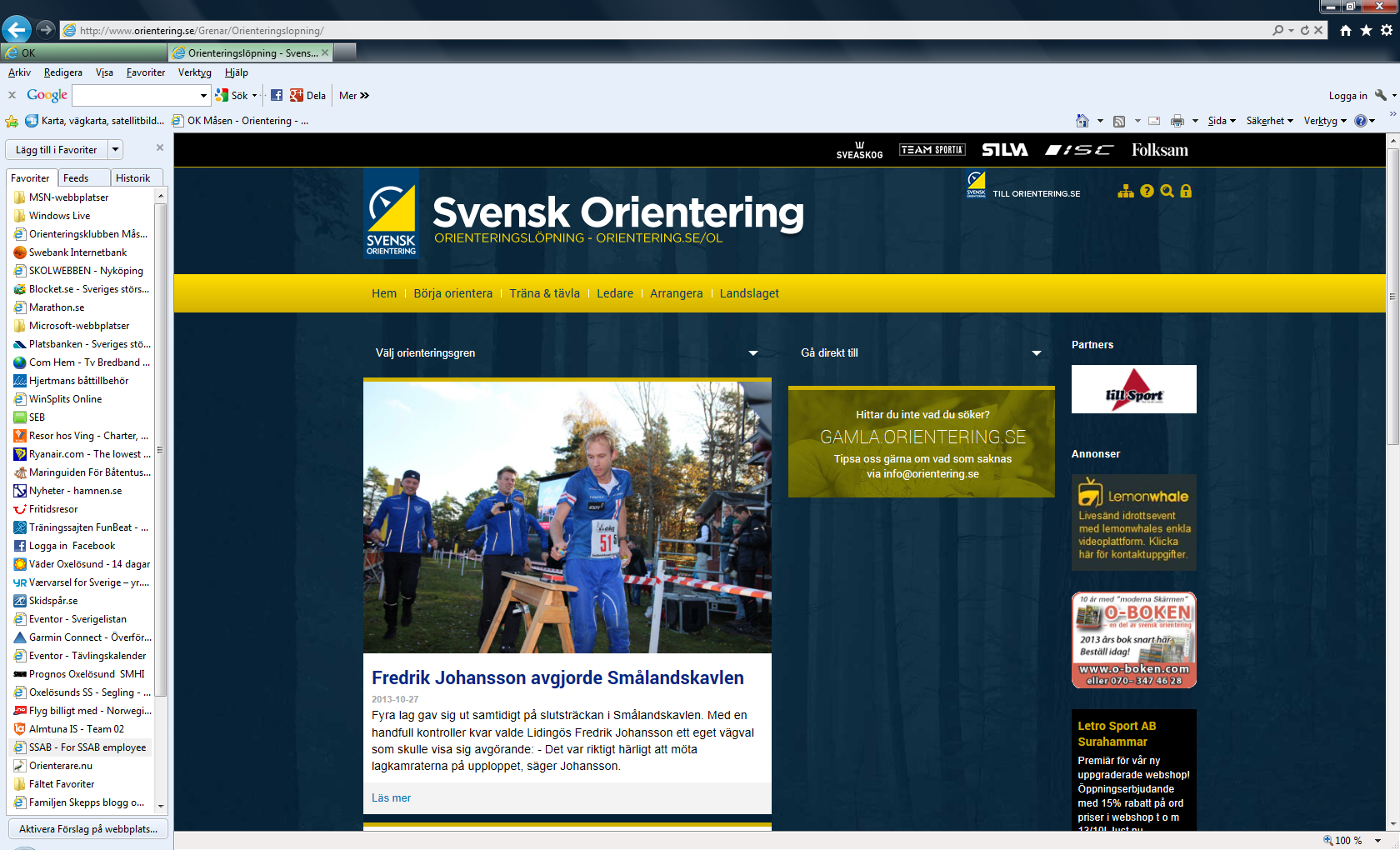 Anvisningar för nivå 2–3 orienteringstävlingar i Sörmland2022-2023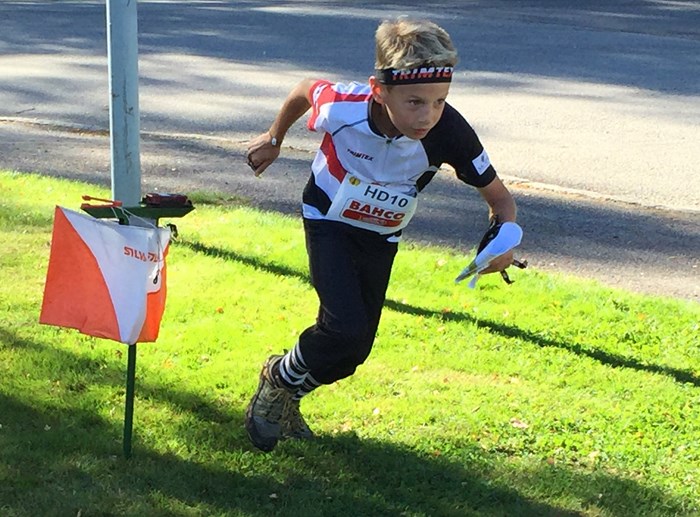                                                        Mars 2022 Arrangemangskommittén i Södermanlands orienteringsförbund                   TävlingsansökanAnsökan via Eventor senast 31 mars för nästkommande år. (ex, 2023 års tävlingar senast 31 mars 2022) Följande uppgifter ska vara ifyllda för att ansökan ska behandlas                                                                       Datum tävlingsdag, det går att fylla i fler alternativ. Tävlingsansvarig i SOF godkänner det datum som är lämpligt.                                                          Tävlingsdisciplin                                                    Klassgrupper                                                    Tävlingsområde                                            Kontaktman för tävlingen, mailadress och telefon.Vid osäkerhet kontakta tävlingsansvarig i Sörmland Torgny Jeppson lejoppe@hotmail.com eller mobil: 070 2806432  ArrangörSom arrangör har ni ansvar att ta del av de nyheter som SOFT framarbetar samt att tävlingsreglerna noga följs.Tävlingsledaren har det övergripande ansvaret för genomförandet av arrangemanget. Använd dig också av det stöd som finns i följande litteratur:Arrangemangsboken (finns digital på SOFT:s hemsida)Tävlingsregler och anvisningar (finns på SOFT:s hemsida)BanläggarbokenMark och vilt.KartkontrollTävling på nivå 1-3 ska arrangeras på godkänd karta enligt regelverket. På nivå 1 ansvarar SOFT för kartkontroll. Nivå 2 (nationella tävlingar) och nivå 3 (distriktstävlingar) granskas kartan av SOF. Skicka kartan i god tid, minst tre månader innan tävling till SOF:s kartgrupp via mail: lars.g.nord@telia.com Följ kartnormen - kontrollera aktuella skrivningar på svenskorientering.se                      Viltförberedelser.Goda relationer till markägare och jägare är en grundförutsättning för oss orienterare och våra arrangemang.Checklista inför tävlingen:Har tidig kontakt med markägare tagits?Har nödvändig information/samråd skett med jakträttsinnehavaren?Är tävlingsområdet lämpligt?Är bansträckningarna lämpliga?Finns några frizoner?Har olycksriskerna minimerats? Behövs drev i så fall hur stort och riktning? Naturhänsyn - Kontrollval För tävlingar på nivå 1-3 skavarje år en karta över tävlingsområdet skickas till den ansvarige i förbundet, som håller i kontakterna med länsstyrelsen. Denne ser då till att få godkännande från länsstyrelsen att bedriva tävling på det området. Banläggaren har att ta hänsyn till vegetationen. En avvägning mellan antalet tävlande per berörd kontroll och påverkan av vegetationen måste ske från fall till fall. För orienteringens fortlevnad och utveckling ska våra arrangemang skötas så att vi alltid är välkomna åter!                   TävlingsindelningTävlingsarrangemangen är indelade i nivåer.                                                         Nivå 1: Internationella och nationella värdetävlingar i Sverige. VM, EM, världscup, O-ringen, SM, USM, serie arrangerad på uppdrag av SOFT (t ex Swedish League), Tiomila, 25manna, Smålandskavlen samt landslags-tester.                                                                                                        Nivå 2: Övriga nationella tävlingar med eller utan elitklasser, riksmästerskap, regionala mästerskap och distriktsmästerskap. Hit hör även Veteran-SM.                                                      Nivå 3: Distriktstävlingar                                                                                           Nivå 4: Närtävlingar, klubbtävlingarKontrollera reviderad indelning (mars 2022): svenskorientering.seTävlingsinbjudanMinst en månad innan tävling skall en inbjudan finnas åtkomlig på Eventor. En inbjudan skall innehålla:• Tävlingsdag och tid• Tävlingens form, distans och typ• Klasser och banlängder• Tidpunkt för första start• Karta (tryckår, kartritare, skala, ekvidistans,       Tryckmetod)Att kartan är godkänd av SOF• Terrängbeskrivning• System för elektronisk stämpling och tidtagning• Anmälningsavgifter och betalningsvillkor• Hur anmälan ska göras• Senaste tidpunkt för anmälan och efteranmälan• Arenans belägenhet eller samlingsplats• Viktiga avstånd (parkering – arena – startplatser)• Omklädning och dusch• Barnaktiviteter• Servering• Huvudfunktionärer (tävlingsledare, banläggare, …).Tävlingsjury, tävlings- och bankontrollantSOF:s arrangemangskommitté (Ove Ericsson, Nyköpings OK) utser i samråd med arrangör, tävlingsjury på DM-tävlingar och stora stafetter (Måsen och Hällen). Arrangerande klubb ansvarar för att tävlings- och bankontrollant blir utsedd. SOF tillåter kontrollanter från den egna klubben på nationell och distriktstävling.På DM-tävling och annan mästerskapstävling ska tävlings- och bankontrollant vara från en annan klubb än den arrangerande.Arrangera miljösmartFundera på arenans placering, transporter, materialval, avfallshantering, markans organisation m.m.                  TävlingsledarrapportCirka fyra månader före tävlingen bör – och senast sex veckor före tävlingen ska – tävlingsledare till tävlingskontrollant lämna ifylld tävlingsledarrapport på blankett (elektroniskt) som är fastställd av SOFT. Tävlingsledarrapport hittas via orientering.se           AnmälningsavgifterVUXEN 110 – 150 kr.ELIT 170 – 200 kr. UNGDOM 65 – 80 krÖPPEN/MOTION i samband med tävling:VUXNA 150 kr eller lägre. UNGDOM 80 kr eller lägreArrangören bestämmer inom angivna intervallen anmälningsavgiften. Anmälningsavgiften till Öppen klass får inte vara högre än i motsvarande ålderskategorier i tävlingsorientering.Vid vissa högkvalitativa arrangemang kan arrangören, efter ansökan och bedömning hos SOF, få höja anmälningsavgiften för vuxen och elit med högst 50 % av maximiavgiften i angivna intervall, dock ej i motionsorienteringsklasserna. Anledningen till den höjda avgiften ska framgå i inbjudan För SM, USM, O-ringen och Tiomila fastställer SOFT anmälningsavgifterna i samråd med aktuell arrangör.Distriktstävlingar.Ungdom 60 kr eller lägre även Öppen/Motion Vuxen 120kr eller lägre även för Öppen/MotionNärtävlingarUngdom 40 kr eller lägre även Öppen/MotionVuxna 80 kr eller lägre även Öppen/MotionStafettVid stafett tas en avgift ut genom att multiplicera antal lagmedlemmar med avgiften för en deltagare vid en individuell tävling.EfteranmälanVid en efteranmälan får en tilläggsavgift på högst 50 % av anmälningsavgiften tas ut.Om ett arrangemang erbjuder efteranmälan på tävlingsdagen får en tilläggsavgift på högst 100 % av anmälningsavgiften tas ut.       KlasserKlasserna delas in i kategorierna öppna klasser och åldersklasser. Banlängderna är ungefärliga och utgår från medel- respektive långdistans.Dessa klasser gäller vid individuell orientering.Öppna klasser                 De öppna klasserna riktar sig till såväl etablerade som nya deltagare som vill få en orienteringsutmaning utifrån sina egna förutsättningar. Avseende startdjup för de öppna klasserna är det viktigt att dessa möter de nya deltagarnas förutsättningar och behov. Här ses därför gärna ett startdjup öppet t ex kl. 9-12, för att på så sätt möta familjer med orienterande barn, samt också de deltagare som vill hinna med mer än att orientera en lördag eller söndag. Avseende kartskala se ”Ny klassindelning från 2020”; svenskorientering.se. Vid anmälan på tävlingsdagen till Öppen klass har arrangör rätt att ta ut en 50 % högre avgift, men då måste det vara möjligt att anmäla sig i förväg till Öppen klass. Stafett Vid stafett bestäms klassindelning, nivå, banlängd samt särskilda begränsningar med avseende på kön och ålder per sträcka, av arrangören.Klassändringar                                                               Om antalet anmälda i en tävlingsklass är få (< 3) kan arrangör flytta dessa till närmaste klass inom klassgruppen (TR 5.7.2). Detta skall tillämpas med försiktighet i ungdomsklasserna. Anmälda i klass upp till och med 20 år flyttas till äldre klass (ex. D 14 flyttas till D 16 men D 14-svårighet användes) Anmälda i klass från och med 35 år och äldre flyttas till yngre klass (ex. H35 flyttas till H 21). Om flyttning har skett anges det i PM.BanläggningFör att fungera som banläggare vid nationell tävling utan elitklasser krävs banläggarkort 1, och vid tävling med elitklasser behövs banläggare kort 2 eller på annat sätt ha förvärvat motsvarande kunskaper.Tänk alltid på att kvalitetssäkra ungdomsbanornaKartskalorSkala för ultralång och lång distans:1:15 000 i klasserna D/H18-21.1:10 000 i klasserna D/H16, D/H35-40 samt öppen klass ”svår 7km”.1:7 500   i övriga klasser.Skala för medeldistans, stafett och natt:1:10 000 i klasserna D/H16 – D/H401:7 500   i övriga klasser.Sprintorientering omfattas inte av det nya regelverket utom vad avser öppna klasser;Mycket lättMedelsvårSvårSkala, sprintdistans:     1:4 000 Rekommendation:1:3 000 i D/H45 och äldre, ungdomsklasser samt i öppna klasser                            Dispens.                                                                                               I undantagsfall kan dispens för annan kartskala ges av SOF (kontakta kartansvarig eller tävlingsansvarig).   OBS: Dispens av ekonomiska och/eller trycktekniska skäl ges endast i undantagsfall.  Vilken kartskala som används skall alltid uppges i inbjudan och PM.AnmälanFöljande gäller för senaste anmälningstidpunkt till nationella tävlingar och distriktstävlingar: Senaste anmälningstidpunkt för helgtävlingar ska sättas till söndag kl. 23.59 helgen före tävling. Senaste anmälningstidpunkt för efteranmälan till helgtävlingar ska sättas kl. 23.59 onsdag före tävling. Senaste anmälningstidpunkt för andra tävlingar än helgtävlingar ska sättas till kl. 23.59 en vecka före tävling. Senaste anmälningstidpunkt för efteranmälan till andra tävlingar än helgtävlingar ska sättas till kl. 23.59 tre dagar före tävling                        PMPM bör ligga på Eventor minst 1 vecka innan tävling.PM skall innehålla:* Starttider och maximitider* Terrängbeskrivning* Karta (tryckår, kartritare, skala, ekvidistans, lokala     karttecken, samt vilken tryckmetod som tillämpats). Samt att den är godkänd av SOF* Vätskeplatser* Förekommande snitslar och deras färger*System för stämpling och tidtagning* Ev. förbjudna områden* Plats för sanitära anordningar* Gångavstånd och vägbeskrivning till startplatser* Plats för utlämning av nummerlappar* Tid och plats för prisutdelning* Tävlingsledning* Juryns sammansättning* Om klasser utgått eller flyttas.*Avstånd P – TC max/minimum.*Tävlings- och bankontrollant *Transport överdragskläder* Marka och serviceStartordningStartordning regleras i TR 5.8. Följande gäller avseende startmellanrum.• Sprintdistans. Minst en minut. Kan vara mindre vid många deltagare.• Medeldistans. Två minuter. Kan vara mindre vid många deltagare.• Långdistans. Två-tre minuter beroende på klass. Kan vara mindre vid många deltagare.• Ultralång distans. Tre minuter eller masstart, ofta med spridningsmetod.• Stafett. Normalt masstart.• Natt. Två minuter. Kan vara mindre vid många deltagare.Se ev. reviderat regelverk för startordning:svenskorientering.seLottning och startlistaLottning görs och startlista upprättas enligt TR 5.9.Om två eller flera klasser har samma bana ska dessa starta efter varandra. Klass som bedöms få snabbast segrartid bör starta först.I startlista ska klass, startplats och banlängd framgå. För varje deltagare ska eventuellt startnummer och rankingnummer, samt namn, förening och starttid framgå.För efteranmälda kan göras utrymme med s.k. vakansplatser i startlistan, de behöver ej starta först.Startlista läggs ut på Eventor senast 3 dagar innan tävling. Efteranmälda behöver ej vara med. Kan uppdateras senare i listan.Se ev. reviderat regelverk för lottning och startlista: svenskorientering.se P avgifterEn avgift på högst 30 kronor/bil kan tas ut.Swishbetalning anges i pm.SI-brickorArrangören skall ha i beredskap att hyra ut brickor till deltagare som saknar sådan. Kostnad för lån av bricka max 30 kr.                     SnitselfärgerP – TC: RödStart 1: Orange/VitStart 2: Orange/ Blå               Start 3: Orange/GulSista till mål: Röd/vitOtydliga stigar: VitFörbjudet område: Blå/Gul      Arena layoutDet ska finnas gott om plats för ”publik”. ”Flödet” ska fungera så att inga krockar uppkommer mellan löpare och publik – personer på väg till start – toabesökare – markabesökare – personer på väg till dusch. Likaså in- och utgående löpare vid stafett. Vid stafett skall växelområdet vara tillräckligt stort, så att inte bara löpare kan vistas där utan också ledare.Vid val av arenaplats tänk alltid dåligt väder!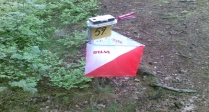 StartPlats för tömning av SI pinne ska vara på en tydlig plats väl märkt. En reservtömningsenhet ska finnas vid startplatsen hos startpersonalen.Vid kall väderlek ska arrangören vid tävling inom nivå 1-3 svara för att överdrag transporteras åter till arenan.Toaletter ska vid avstånd över 1000 meter till start finnas vid eller i anslutning till startplatsen. Vid avstånd under 1000 meter ska det tydligt framgå av tävlings -PM om toalett saknas.Deltagarna i inskolningsklass och öppna klasser har fri starttid och startstämpling.Se ev. reviderat regelverk kring startprocedur: svenskorientering.seStartlista och vid behov kartjusteringar ska finnas anslagna vid startplatsen.Vid startplatsen ska ”Gå fram”-tid visas och vara väl synlig. Med detta menas att den ska synas tydligt för såväl korta som långa personer.Tänk även på ev. störande solljus.Klockan bör vara digital.Minutlinjer ska vara så pass markerade att inte deltagarna av misstag passerar någon linje för tidigt. Tre minuters gå – fram - tid används, för att löpare i lugn och ro skall hinna med avprickning, check och ta lösa kontrollangivelser.Kartbehållare ska placeras så att snabbaste klass står närmast startpunkten. Varje kartbehållare ska ha tydlig klassangivelse och behållarna ska vara väl separerade från varandra. Alla kartor ska vara tydligt markerade med klass på såväl fram- som baksida.Särskild startfunktionär som bevakar starten ska finnas, så att ingen hoppar över ett steg i startproceduren. En häftapparat för lösa kontrolldefinitioner bör finnas.Om startpunkten inte är belägen på startlinjen, ska sträckan från startlinjen till startpunkt snitslas och startpunkten markeras med en kontrollskärm   StafettVid stafett sker i allmänhet masstart för en eller flera klasser. De tävlande ställer upp vid sina kartor vid den tidpunkt före start som arrangör anger. Arrangör ska sträva efter att placera de snabbaste klasserna främst i ledet. Anvisningar för de små nybörjarnaMiniknatVälj ett område där det är lätt för korta ben, men även lite äventyrligt. Snitsla tydligt och så att det syns från en meters höjd. Låt det likna en riktig tävling, med sportident – enheter som piper. Kartan får gärna vara ett uppförstorat utsnitt från den riktiga kartan. Använd bilder som kodsiffror. Alla bör få ett litet pris. Ta en avgift av 20 kronor. Håll miniknatet öppet under hela ordinarie tävlingstiden, börja helst lite tidigare. Föräldrar ska ha möjlighet att tävla själva.Inskolningsklass.Här är det ännu viktigare att alla delar av loppet liknar en vanlig tävlingsklass, eftersom detta är vägen in i orienteringen. För att detta ska fungera väl krävs att varje arrangör tänker efter extra och gör tävlingen så lättfattlig som möjligt. Skuggning och löpning tillsammans får förekomma. Vid start är det bra om det finns extra personal som kan hjälpa till. Både föranmälan och anmälan på tävlingsdagen ska vara möjligt. Mål ska vara på ordinarie målplats. Ingen tidtagning. Banan skall vara absolut lättast tänkbara. Bara stigar och lättsprungna ledstänger. En kontroll vid varje korsning. Gamla och otydliga stigar skall snitslas lågt. Glada och ledsna gubbar vid rätt eller fel stig bör användas. Skuggningskarta skall finnas vid starten, kan vara svart/vit kopia. Fri start gäller                                                                       ResultatPå TC ska finnas en tydlig och rymlig plats för resultat. (Gäller för nivå 1 och 2. Vid nivå 3 bör resultattavla finnas – ska om onlineresultat saknas)Resultatet ska innehålla klass, namn, förening och tid.Resultatlista laddas upp till Eventor, senast kl. 18.00 tävlingsdagen. Denna ligger också till grund för poängen i Sverigelistan, inklusive gallringsfiltret som gäller för meritering till rankingtävlingar.Berörda massmedia företag bör snarast efter tävlingens slut få press- eller resultatlista. SOFT:s IT-system Eventor tillhandahåller en presstjänst.Onlineresultat bör erbjudas.                              PriserAntal pris i ungdomsklass:                                                 Alla som deltar i Inskolning skall ha pris.   Köp in många småpriser att ha i reserv.Nedanstående ska ses som en rekommendation gällande nivå 2-tävlingar. Avseende nivå 3 står det arrangören fritt att besluta om antal priser.H/D 10 Alla H/D 12 Minst 75 %HD 13 - 16 Minst 50 %Elitklasser: priser ska finnasÖvriga klasser fritt för arrangören att besluta om.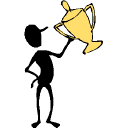 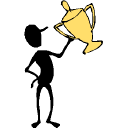 Dusch, toa och omplåstringVid tävling på nivå 2–3, ska toaletter finnas vid arenan. Om dusch finns ska den ha bra avrinning och får aldrig ersättas av bad. Upplys gärna tävlande att använda miljövänlig tvål/schampo. Om dusch inte finns vid arenan vid tävling ska hänvisning ges till kostnadsfri duschmöjlighet inom rimligt avstånd. Om dusch inte finns på nivå 3-tävling, ska detta återspeglas i anmälningsavgiften.Toaletter ska vara separat för damer och herrar.  Se till att det finns möjligheter att tvätta händerna efter besök. Om det är längre än 1000 m till start skall det finnas toa även där. Om det ej finns toa vid start ange det i PM:et.  Första förbandsmaterial ska finnas vid målet samt gärna en sjukvårdskunnig person. En hjärtstartare ska finnas vid målet. På tävlingskartan skall ett telefonnummer till målet finnas tryckt. Vid målet ska en karta med alla kontrollpunkter finnas tillgänglig. 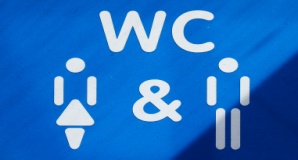 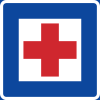                Reklam och marknadsföringFör reklam vid tävlingsarrangemang gäller följande:• Mästerskapsbenämningen får inte innehålla någon som helst form av företags- och reklaminslag. • Start- och målskynke kan innehålla annonser/reklamutrymme. ”Start” och ”Mål” ska framgå tydligt.• Nummerlapp kan innehålla annons/reklam. Dock ska startnumret synas tydligt.• Reklam/annonsering är tillåten på upploppet vid tävlingar. Det gäller även övriga delar av arenan och vid starten. Märk dock eventuellt speciella förhållanden vid avtal för TV sändningar.                     TävlingsrapportSka upprättas för distriktstävlingar, nationella tävlingar och mästerskapstävlingar. Tävlingsrapport skall sändas in digitalt via Eventor senast 10 dagar efter tävling.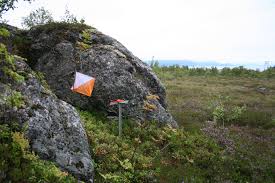 